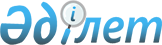 Ғабит Мүсірепов атындағы ауданда қоғамдық жұмыстарды ұйымдастыру туралы
					
			Күшін жойған
			
			
		
					Солтүстік Қазақстан облысы Ғабит Мүсірепов атындағы аудандық әкімдігінің 2010 жылғы 20 желтоқсандағы N 352 қаулысы. Солтүстік Қазақстан облысы Ғабит Мүсірепов атындағы ауданның Әділет басқармасында 2010 жылғы 30 желтоқсанда N 13-5-121 тіркелді. Күші жойылды - Солтүстік Қазақстан облысы Ғабит Мүсірепов атындағы аудандық әкімдігінің 2013 жылғы 9 сәуірдегі N 143 қаулысымен

      Ескерту. Күші жойылды - Солтүстік Қазақстан облысы Ғабит Мүсірепов атындағы аудандық әкімдігінің 09.04.2013 N 143 қаулысымен      «Қазақстан Республикасындағы жергілікті мемлекеттік басқару және өзін-өзі басқару туралы» Қазақстан Республикасының 2001 жылғы 23 қаңтардағы № 148 Заңы 31-бабы 1-тармағы 13) тармақшасына, «Халықты жұмыспен қамту туралы» Қазақстан Республикасының 2001 жылғы 23 қаңтардағы № 149 Заңы 7-бабы 5) тармақшасына, 20-бабы 5-тармағына, «Халықты жұмыспен қамту туралы» Қазақстан Республикасының 2001 жылғы 23 қаңтардағы Заңын іске асыру жөніндегі шаралар туралы» Қазақстан Республикасы Үкіметінің 2001 жылғы 19 маусымдағы № 836 қаулысына сәйкес, жұмыссыздарды қоғамдық жұмыстарға бөлуді реттеу мақсатында, аудан әкімдігі ҚАУЛЫ ЕТЕДІ:



      1. Қоғамдық жұмыс түрлері, көлемі, ұйымдар тізбесі, (бұдан әрі мәтін бойынша - Тізбе) қосымшаға сәйкес бекітілсін.



      2. «Солтүстік Қазақстан облысы Ғабит Мүсірепов атындағы ауданның жұмыспен қамту және әлеуметтік бағдарламалар бөлімі» мемлекеттік мекемесі бекітілген Тізбеге сәйкес, жұмыссыз азаматтарды қоғамдық жұмыстарға жіберуді жүзеге асырсын.



      3. Қоғамдық жұмыстарға сұраныс және ұсыныс анықталсын:

      жұмыс орындарына мәлімделген қажеттілігінің санында – 357 адам;

      жұмыс орындарына бекітілген қажеттілігінің санында – 357 адам.



      4. Қаржылық жылға сәйкес Қазақстан Республикасының қолданыстағы  заңнамасына сәйкес қоғамдық жұмысшылардың ең төменгі жалақы көлемінде еңбекақы төленсін. Қоғамдық жұмыстарды ұйымдастыруды қаржыландыру жергілікті бюджет есебінен жүзеге асырылады.



      5. Жұмыс берушімен жұмысшылар арасында бекітілген қарастырылған еңбек шартында, қоғамдық жұмыс шарты екі демалыс күнімен (сенбі, жексенбі) 5 жұмыс күн ұзақтығымен анықталады, сегіз сағаттық жұмыс уақыты, түскі үзіліс - 1 сағат, еңбек шартын жұмыс уақытын ұйымдастыру иілгіш формада қолданылсын.



      6. Еңбек және техникалық қауіпсіздікті қорғау бойынша нұсқаулық, арнайы киіммен, құрал-саймандармен және жабдықтаумен, уақытша еңбекке жарамсыздық бойынша әлеуметтік төлем, зиянды төлеу, зақымдану немесе басқа бұзылған денсаулық себептеріне, зейнеткерлік және әлеуметтік қаржы бөлу Қазақстан Республикасы заңнамасына сәйкес жүргізілсін.



      7. Күші жойылды деп танылсын:

      1) «2010 жылы Ғабит Мүсірепов атындағы ауданында қоғамдық жұмыстарды ұйымдастыру туралы» аудан әкімінің 2010 жылғы 14 сәуірдегі № 94 қаулысы (аудандық газеттерде 2010 жылғы 17 маусымдағы № 20 «Есіл өңірі» 2010 жылғы 17 маусымдағы № 20 «Новости Приишимья» жарияланған, 2010 жылғы 6 маусымдағы № 13-5-112 мемлекеттік нормативтік құқықтық актілерді тіркеу тіркелімінде тіркелген);

      2) «2010 жылы Ғабит Мүсірепов атындағы ауданында қоғамдық жұмыстарды ұйымдастыру туралы» аудан әкімдігінің 2010 жылғы 14 сәуірдегі № 94 қаулысына өзгерістер енгізу туралы» аудан әкімінің 2010 жылғы 17 маусымдағы № 128 қаулысы (2010 жылғы 31 маусымдағы № 22 «Новости Приишимья» аудандық газетінде жарияланған, 2010 жылғы 24 маусымдағы № 13-5-114 мемлекеттік нормативтік құқықтық актілерді тіркеу тіркелімінде тіркелген).



      8. Осы қаулының орындауын бақылау аудан әкімінің орынбасары Айбек Оралбекұлы Күшеновке жүктелсін.



      9. Осы қаулы бірінші ресми жарияланған күннен бастап күшіне енеді.      Аудан әкімі                                М. Тасмағанбетов

Аудан әкімдігінің 2010 жылғы 20 желтоқсандағы

№ 352 қаулысымен бекітілді Қоғамдық жұмыстардың мөлшері, түрі, ұйымдар тізбесі
					© 2012. Қазақстан Республикасы Әділет министрлігінің «Қазақстан Республикасының Заңнама және құқықтық ақпарат институты» ШЖҚ РМК
				№ р/сҰйымның атауыТөленетін қоғамдық жұмыс түрлеріЖұмыс көлеміАдам саны1"Андреев селолық округі әкімінің аппараты" мемлекеттік мекемесі1. Селолық елді мекенді көгалдандыру және абаттандыруға көмек көрсетуКөшелерді қардан тазалау - 1200 шаршы метр, аумақтың көлемі, ескерткіштердің маңы - 450 шаршы метр, көшелерді қоқыстан жинау - 3200 метр, арам шөптерді жұлу - 450 метр, ағаштарды кесу - 120 дана, бұтақтарды кесу - 210 бұта, ағаштарды ақтау - 120 дана, ескерткіштерді әктеу, сырлау ішінара жөндеу62. От жағу мезгілінде әкімдік ғимаратына от жағуға көмек көрсетуӘкімдік ғимаратына от жағу - 1600 шаршы метр43. Шаруашылық кітабы бойынша жазбаларды анықтау үшін аула бойынша аралап шығу727 істі - аула бойынша аралау32"Бірлік ауылдық округі әкімінің аппараты" мемлекеттік мекемесі1. Ауылдық елді мекенді абаттандыруға көмек көрсетуКөшелерді қоқыстардан тазалау - 1500 метр, көшеттерді егу - 30 дана, гүл отырғызатын жерлерді бөлшектеу - 20 дана, дуалдарды әктеу - 120 метр. Көшелерді қардан тазалау - 1200 шаршы метр, арам шөптерді жұлу - 150 метр, ағаштарды кесу - 25 дана, ағаштарды әктеу - 30 дана, Старобелка селосында ескерткіштерді ақтау, сырлау ішінара жөндеу103"Возвышен селолық округі әкімінің аппараты" мемлекеттік мекемесі1. Селолық елді мекенді көгалдандыру және абаттандыруға көмек көрсетуОрталық алаңды қоқыстан тазарту -650 шаршы метр, селоға кіру кюветтерін қардан тазалау - 10000 метр, ағаштарды кесу - 40 дана, ескерткіштерді сырлау, әктеу, сылау - 2 дана, жол бойындағы шөпті шабу - 7750 метр, клумба қазу - 5 дана, клумба арам шөбін жұлу - 5 дана, ағаштарды кесу - 30 дана62. Шаруашылық кітабы бойынша жазбаларды анықтау үшін аула бойынша аралап шығу151 істі - аула бойынша аралау24"Гаршин селолық округі әкімінің аппараты" мемлекеттік мекемесі1. Селолық елді мекенді көгалдандыру және абаттандыруға көмек көрсетуОрталық алаңды қоқыстан тазарту - 900 шаршы метр, ауақты қардан тазалау - 500 шаршы метр, ағаштарды кесу - 20 дана, клумбалар бөлу, егу, арам шөбін жұлу және суару - 5 дана, көше бойындағы шөптерді шабу - 2100 метр, шарбақтарды жөндеу -120 метр, ескерткіштерді сырлау, әктеу, сылау - 2 дана42. Шаруашылық кітабы бойынша жазбаларды анықтау үшін аула бойынша аралап шығу143 істі - аула бойынша аралау23. Мемлекеттік тілде жүгіну бойынша іс жүргізуде көмек көрсету260 құжатты (мәтін, хат, есептерді өңдеу)15"Дружба селолық округі әкімінің аппараты" мемлекеттік мекемесі1. Шаруашылық кестесі бойынша жазбаларды анықтау үшін аула бойынша аралап шығу858 істі - аула бойынша аралау36"Көкалажар ауылдық округі әкімінің аппараты" мемлекеттік мекемесі1. Ауылдық елді мекенді абаттандаруға көмек көрсетуҚоқыстан алаңды тазалау - 1800 шаршы метр, ағаштар мен столбтарды әктеу - 170 дана, ескерткіштерді сырлау, әктеу, сылау - 2 дана, клумба бөлу және гүл егу - 10 клумба, арам шөпты жұлу -1000 метр, орталықтағы алаңды қоқыстан жинау- 900 шаршы метр, селоға кірігу кюветтерін қардан тазалау - 6500 шаршы метр62. Шаруашылық кестесі бойынша жазбаларды анықтау үшін аула бойынша аралап шығу296 істі - аула бойынша аралау27"Қырымбет селолық округі әкімінің аппараты" мемлекеттік мекемесі1. Селолық елді мекенді көгалдандыру және абаттандыруға көмек көрсетуОрталық алаңды қоқыстан тазарту - 520 шаршы метр, ағаштары кесу - 50 дана, ағаштар мен столбтарды әктеу - 70 дана, арам шөп жұлу клумба бөлу - 10 клумба, ескерткіштерді сырлау, әктеу, сылау - 3 дана32. Шаруашылық кестесі бойынша жазбаларды анықтау үшін аула бойынша аралап шығу198 істі - аула бойынша аралау28"Ломоносов селолық округі әкімінің аппараты" мемлекеттік мекемесі1. Селолық елді мекенді көгалдандыру және абаттандыруға көмек көрсетуКөшелерді қоқыстан тазарту - 800 шаршы метр, ағаштар әктеу - 40 дана, гүлдер, көшеттер егу, суару - 5 клумба, шарбақтарды сырлау, әктеу - 130 метр, ескерткіштердің жанын қоқыстан тазарту - 3 дана62. Шаруашылық кестесі бойынша жазбаларды анықтау үшін аула бойынша аралап шығу924 істі - аула бойынша аралау19"Нежин селолық округі әкімінің аппараты" мемлекеттік мекемесі1. Селолық елді мекенді көгалдандыру және абаттандыруға көмек көрсетуКөшелерді қоқыстан тазарту - 880 шаршы метр, көшелерді арам шөптен тазарту - 1500 метр, ағаш отырғызу - 20 дана, жас бұтақшаларды кесу 120 ағаш, ескерткіштің жанын қоқыстан тазарту62. Шаруашылық кестесі бойынша жазбаларды анықтау үшін аула бойынша аралап шығу1600 істі - аула бойынша аралау510"Новоишим селолық округі әкімінің аппараты" мемлекеттік мекемесі1. Селолық елді мекенді көгалдандыру және абаттандыруға көмек көрсетуСело көшелерін қоқыстан тазалау - 15200 метр, жол жиектерін қоқыстан тазарту - 30 километр, көшелер бойынша және жол жиектерінің арам шөбін жұлу - 4800 метр. Көшелерді қардан тазалау - 1500 шаршы метр, алаң аймағын, ескерткіштерді әктеу, сырлау, ішінара жөндеу - 3 дана, ағаштарды кесу - 460 дана, бұтақтармен бұталарды кесу, ағаштарды әктеу - 520 дана, орындықтарды әктеу, сырлау - 30 дана 1422. Шаруашылық кестесі бойынша жазбаларды анықтау үшін аула бойынша аралап шығу2500 ауланы - аула бойынша аралау93. Жұмыспен қамту мәселесі бойынша және 18 жасқа дейінгі балалары бар отбасыларға мемлекеттік жәрдемақы тағайындауда қажетті құжаттарды жинауда көмек көрсетуІстерді дайындау - 233 іс211"Новоселов селолық округі әкімінің аппараты" мемлекеттік мекемесі1. Селолық елді мекенді көгалдандыру және абаттандыруға көмек көрсетуКөшелерді қоқыстан тазарту - 1500 шаршы метр, ағаштардың бұтақтарын кесу - 25 ағаш, ескерткіштерді сырлау, әктеу, сылау - 2 дана, село көшелері бойына екпе егу - 40 дана42. Шаруашылық кестесі бойынша жазбаларды анықтау үшін аула бойынша аралап шығу667 ауланы - аула бойынша аралау13. Мемлекеттік тілде жүгіну бойынша іс жүргізуде көмек көрсету142 құжатты (мәтіндерді, хаттарды, есептерді өңдеу)112" Приишим селолық округі әкімгінің аппараты" мемлекеттік мекемесі1. Селолық елді мекенді көгалдандыру және абаттандыруға көмек көрсетуКөшелерді қоқыстан тазалау - 1500 шаршы метр, село көшелерін арам шөптерінен тазалау - 3 километр, ескерткіштерді әктеу, сырлау, ішінара жөндеу - 2 дана, ағаштарды кесу - 10 дана313"Рузаев селолық округі әкімінің аппараты" мемлекеттік мекемесі1. Селолық елді мекенді көгалдандыру және абаттандыруға көмек көрсетуАлаңды, әкімдік жанын қолмен күн сайын қоқыстан тазалау - 2000 шаршы метр, селоға кіру жол бойындағы кюветтерін қардан тазарту - 6500 метр, селоға кіру жол бойындағы шөпті шабу - 2300 метр, ағаштарды кесу - 120 дана, столбтарды әктеу - 210 дана, қоқысты қолмен арту - 9 арба, ескерткіштерді әктеу, сырлау, ішінара жөндеу - 3 дана382. Шаруашылық кестесі бойынша жазбаларды анықтау үшін аула бойынша аралап шығу2600 ауланы - аула бойынша аралау33. Жұмыспен қамту мәселесі бойынша және 18 жасқа дейінгі балалары бар отбасыларға мемлекеттік жәрдемақы тағайындауда қажетті құжаттарды жинауда көмек көрсетуІстерді дайындау - 580 іс114"Салқынкөл ауылдық округі әкімінің аппараты" мемлекеттік мекемесі1. Ауылдық елді мекенді абаттандыруға көмек көрсетуСело орталығын қармен мұздан тазалау - 1200 шаршы метр, ескерткішті әктеу, сырлау, ішінара жөндеу,село көшелерін қоқыстан тазалау - 5200 шаршы метр, ағаштарды кесу - 120 дана, клумбалар бөлу - 20 дана, суағарларды қардан тазарту - 7 дана 615"Тахтаброд селолық округі әкімінің аппараты" мемлекеттік мекемесі1. Селолық елді мекенді көгалдандыру және абаттандыруға көмек көрсетуАумақты қоқыстан тазалау - 2200 шаршы метр, көшелер бойынша арам шөпті шабу - 1300 метр, құраған бұталармен ағаштарды кесу - 30 дана, ескерткіштерді әктеу, сырлау, ішінара жөндеу - 5 дана62. Шаруашылық кестесі бойынша жазбаларды анықтау үшін аула бойынша аралап шығу800 ауланы - аула бойынша аралау23. Жұмыспен қамту мәселесі бойынша және 18 жасқа дейінгі балалары бар отбасыларға мемлекеттік жәрдемақы тағайындауда қажетті құжаттарды жинауда көмек көрсетуІстерді даярлау - 262 іс116"Червонный селолық округі әкімінің аппараты" мемлекеттік мекемесі1. Шаруашылық кестесі бойынша жазбаларды анықтау үшін аула бойынша аралап шығу644 ауланы - аула бойынша аралау317"Чистопол селолық округі әкімінің аппараты" мемлекеттік мекемесі1. Селолық елді мекенді көгалдандыру және абаттандыруға көмек көрсетуОрталықтағы алаңды қоқыстан тазалау - 2500 шаршы метр, көшеттер егу - 250 дана, столбтарды әктеу - 180 дана, ескерткіштерді әктеу, сырлау, ішінара жөндеу - 5 дана. Көшелерді қардан тазалау - 15 километр, алаң аумағындағы арам шөбін жұлу - 2500 метр, ағаштар кесу - 160 дана, бұтақтарды кесу - 350 бұта 382. Шаруашылық кестесі бойынша жазбаларды анықтау үшін аула бойынша аралап шығу 1200 ауланы - аула бойынша аралау53. Жұмыспен қамту мәселесі бойынша және 18 жасқа дейінгі балалары бар отбасыларға мемлекеттік жәрдемақы тағайындауда қажетті құжаттарды жинауда көмек көрсетуІстерді даярлау - 397 іс24. Мәдениет үйін күзетуде көмек көрсетуМәдениет үйі - 3200 шаршы метр418"Шөптікөл селолық округі әкімінің аппараты" мемлекеттік мекемесі1. Селолық елді мекенді көгалдандыру және абаттандыруға көмек көрсетуОрталық алаңды қоқыстан тазалау - 1200 шаршы метр, бұталарды қырқу - 40 дана, ескерткішті ақтау, сырлау, ішінара жөндеу, аялдаманы қардан тазалау, жинау 42. Шаруашылық кестесі бойынша жазбаларды анықтау үшін аула бойынша аралап шығу368 ауланы - аула бойынша аралау219"Шұқыркөл селолық округі әкімінің аппараты" мемлекеттік мекемесі1. Селолық елді мекенді көгалдандыру және абаттандыруға көмек көрсетуАумақтарды қардан тазалау - 800 шаршы метр, көшелерді қоқыстан тазалау - 250 метр, ағаштарды кесу, бұталарды шабу - 20 ағаш, ескерткішті әктеу, сырлау, ішінара жөндеу, шарбақтарды сырлау - 120 метр, клумбалар бөлу - 3 дана, арам шөпті жұлу - 300 метр 42. Әкімдік ғимаратын от жағу кезеңінде от жағуда көмек көрсетуӘкімдік ғимараты - 500 шаршы метр4